Government of the District of ColumbiaAdvisory Neighborhood Commission 4BBrenda Parks, Chair, 4B04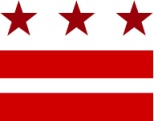 Alison Brooks, Vice Chair, 4B08Geoff Bromaghim, Treasurer, 4B07Erin Palmer, Secretary, 4B02Evan Yeats, 4B01Scot Knickerbocker, 4B03Perry Redd, 4B05Tiffani Nichole Johnson, 4B06LaRoya Huff, 4B09Regular Public MeetingMonday, March 25, 2019, 7:00 p.m.MPD, 4th District Station, 6001 Georgia Ave., NW[DRAFT] AgendaCall to OrderRoll CallConsideration and Approval of AgendaReport:	Metropolitan Police Department (5 minutes)Report:	Office of Councilmember Brandon T. Todd (5 minutes)Report: 	Mayor’s Office of Community Relations and Services (5 minutes)Report: Ward 4 State Board of Education Representative Frazier O’Leary (5 minutes)Community ConcernsThis is the time for questions or statements from members of the public about issues on the agenda or other areas of concern. Please limit your statement or question to one minute. There may not be time in the rest of the agenda for community comment.Presentation: DC Water, Lead Service Line Replacement Assistance Legislation (Commissioner Parks - 15 minute presentation; 5 minute discussion)Presentation: Safeway Updates and Upgrades (Commissioner Knickerbocker – 5 minute presentation; 5 minute discussion)Presentation & Resolution 4B-19-03XX: Supporting University of the District of Columbia, Equity Imperative Plan and First Choice Initiative (Commissioner Brooks - 15 minute presentation; 5 minute discussion)Presentation and Resolution 4B-19-03XX: Supporting Proposed Single-Family Home Addition in Takoma Historic District, 220 Aspen St, NW (Commissioner Parks [Commissioner Bromaghim recused] - 10 minute presentation; 10 minute discussion)Resolution 4B-19-03XX: Supporting Increased Service Levels for Metro’s Red and Yellow Lines (Commissioner Yeats – 5 minute presentation; 5 minute discussion)Resolution 4B-19-03XX: Supporting 8th Street, NW Neighborhood Bikeway (Commissioner Yeats – 10 minute presentation; 5 minute discussion)Resolution 4B-19-03XX: Calling on DC Council to Allocate Sufficient Funds in FY2020 Budget to Address Chronic Homelessness (Commissioner Palmer – 10 minute presentation; 10 minute discussion)Resolution 4B-19-03XX: Supporting Reprimand and Calling for Removal of Committee Status, and Investigation and Possible Sanction of Ward 2 Councilmember Jack Evans (Commissioner Palmer - 10 minute presentation; 10 minute discussion)Approval of January and February Regular Public Meeting MinutesAdjournment Next Regular Public Meeting: Monday, April 22, 2019, 7:00 p.m.MPD, 4th District Station, 6001 Georgia Ave., NWContact your Advisory Neighborhood Commissioner:ANC 4B01 Evan Yeats (4B01@anc.dc.gov); ANC 4B02 Erin Palmer (4B02@anc.dc.gov); ANC 4B03 Scot Knickerbocker (4B03@anc.dc.gov); ANC 4B04 Brenda Parks (4B04@anc.dc.gov); ANC 4B05 Perry Redd (4B05@anc.dc.gov); ANC 4B06 Tiffani Nichole Johnson (4B06@anc.dc.gov); ANC 4B07 Geoff Bromaghim (4B07@anc.dc.gov); ANC 4B08 Alison Brooks (4B08@anc.dc.gov); ANC 4B09 LaRoya Huff (4B09@anc.dc.gov)